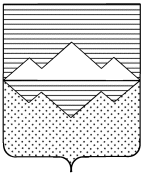 СОБРАНИЕ ДЕПУТАТОВСАТКИНСКОГО МУНИЦИПАЛЬНОГО РАЙОНАЧЕЛЯБИНСКОЙ ОБЛАСТИРЕШЕНИЕ________________________________________________________от 30 октября 2019 года №517/66г. СаткаО внесении изменений в приложение решения Собрания депутатов Саткинского муниципального района от 18.05.2016г. № 90/11 «О муниципальном дорожном фонде муниципального образования «Саткинский муниципальный район»В целях приведения муниципальных правовых актов Саткинского муниципального района в соответствие с пунктом 5 статьи 179.4 Бюджетного кодекса Российской Федерации, Федеральным законом от 06.10.2003 № 131-ФЗ «Об общих принципах организации местного самоуправления в Российской Федерации», Федеральным законом от 08.11.2007 № 257 – ФЗ «Об автомобильных дорогах и дорожной деятельности в Российской Федерации и внесении изменений в отдельные законодательные акты Российской Федерации», СОБРАНИЕ ДЕПУТАТОВ САТКИНСКОГО МУНИЦИПАЛЬНОГО РАЙОНА РЕШАЕТ:1. Внести в приложение решения Собрания депутатов Саткинского муниципального района от 18.05.2016 № 90/11 «О муниципальном дорожном фонде муниц ипального образования «Саткинский муниципальный район» (в ред. от 26.10.2016 года) следующие изменения:пункт 3 изложить в следующей редакции:«3. Объем бюджетных ассигнований Дорожного фонда района утверждается решением Собрания депутатов Саткинского муниципального района о местном бюджете на очередной финансовый год и плановый период в размере не менее прогнозируемого объема доходов бюджета Саткинского муниципального района от:использования имущества, входящего в состав автомобильных дорог общего пользования местного значения вне границ населенных пунктов в границах Саткинского муниципального района и в границах населенных пунктов сельских поселений, входящих в состав Саткинского муниципального района;платы за оказание услуг по присоединению объектов дорожного сервиса к автомобильным дорогам общего пользования местного значения вне границ населенных пунктов в границах Саткинского муниципального района и в границах населенных пунктов сельских поселений, входящих в состав Саткинского муниципального района;поступлений в виде межбюджетных трансфертов из бюджетов бюджетной системы Российской Федерации на финансовое обеспечение дорожной деятельности в отношении автомобильных дорог общего пользования местного значения;безвозмездных поступлений от физических и юридических лиц на финансовое обеспечение дорожной деятельности, в том числе добровольных пожертвований, в отношении автомобильных дорог общего пользования местного значения вне границ населенных пунктов в границах Саткинского муниципального района и в границах населенных пунктов сельских поселений, входящих в состав Саткинского муниципального района;платы по соглашениям об установлении частных сервитутов в отношении земельных участков в границах полос отвода автомобильных дорог общего пользования местного значения вне границ населенных пунктов в границах Саткинского муниципального района и в границах населенных пунктов сельских поселений, входящих в состав Саткинского муниципального района, в целях строительства (реконструкции), капитального ремонта объектов дорожного сервиса, их эксплуатации, установки и эксплуатации рекламных конструкций;платы по соглашениям об установлении публичных сервитутов в отношении земельных участков в границах полос отвода автомобильных дорог общего пользования местного значения вне границ населенных пунктов в границах Саткинского муниципального района и в границах населенных пунктов сельских поселений, входящих в состав Саткинского муниципального района, в целях прокладки, переноса, переустройства инженерных коммуникаций, их эксплуатации;платы в счет возмещения вреда, причиняемого автомобильным дорогам вне границ населенных пунктов в границах Саткинского муниципального района и в границах населенных пунктов сельских поселений, входящих в состав Саткинского муниципального района, транспортными средствами, осуществляющими перевозки тяжеловесных и (или) крупногабаритных грузов;8) акцизов на автомобильный бензин, прямогонный бензин, дизельное топливо, моторные масла для дизельных и (или) карбюраторных (инжекторных) двигателей, производимые на территории Российской Федерации, подлежащих зачислению в местный бюджет.»2. Настоящее решение вступает в силу со дня его подписания.3. Контроль за исполнением настоящего решения возложить на постоянную комиссию по жилищно – коммунальным вопросам и экологии (Н.И. Тарасов).Глава Саткинского муниципального района                                                            А.А. Глазков